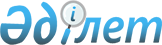 Об утверждении границ оценочных зон и поправочных коэффициентов к базовым ставкам платы за земельные участки в населенных пунктах Актогайского района Павлодарской областиРешение маслихата Актогайского района Павлодарской области от 24 июля 2015 года № 199/45. Зарегистрировано Департаментом юстиции Павлодарской области 04 августа 2015 года № 4634      В соответствии со статьй 11 Земельного кодекса Республики Казахстан от 20 июня 2003 года, подпунктом 13) пункта 1 статьи 6 Закона Республики Казахстан от 23 января 2001 года "О местном государственном управлении и самоуправлении в Республике Казахстан", Актогайский районный маслихат РЕШИЛ:

       Утвердить границы оценочных зон в населенных пунктах Актогайского района Павлодарской области согласно приложениям 1-11 к настоящему решению.

       Утвердить поправочные коэффициенты к базовым ставкам платы за земельные участки в населенных пунктах Актогайского района Павлодарской области согласно приложению 12 к настоящему решению.

       Контроль за выполнением настоящего решения возложить на постоянную комиссию Актогайского районного маслихата по бюджетной политике и экономического развития региона.

       Настоящее решение вводится в действие по истечении десяти календарных дней после дня его первого официального опубликования.

 СХЕМА границ оценочных зон и поправочных
коэффициентов на земли населенных пунктов
Актогайского сельского округа Актогайского района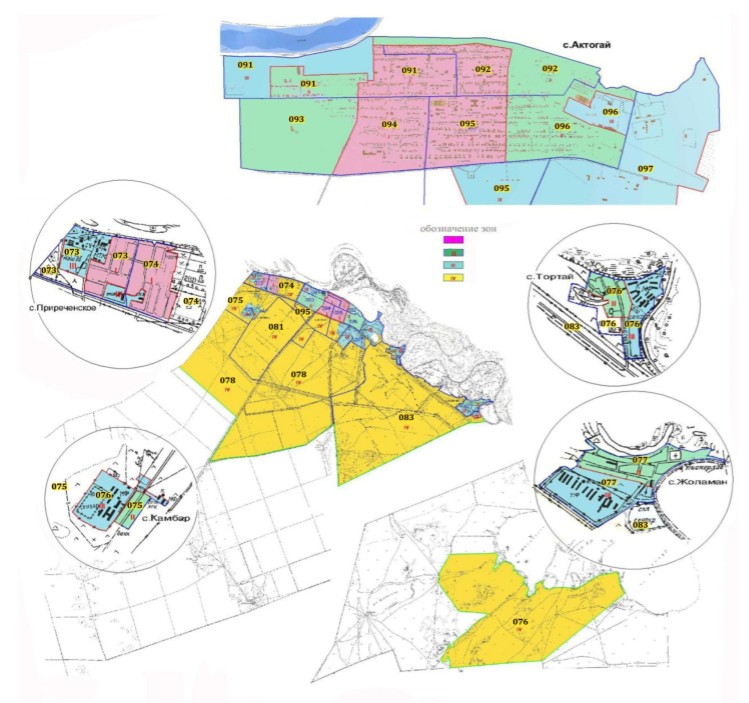  СХЕМА границ оценочных зон и поправочных
коэффициентов на земли населенных пунктов
Ауельбекского сельского округа Актогайского района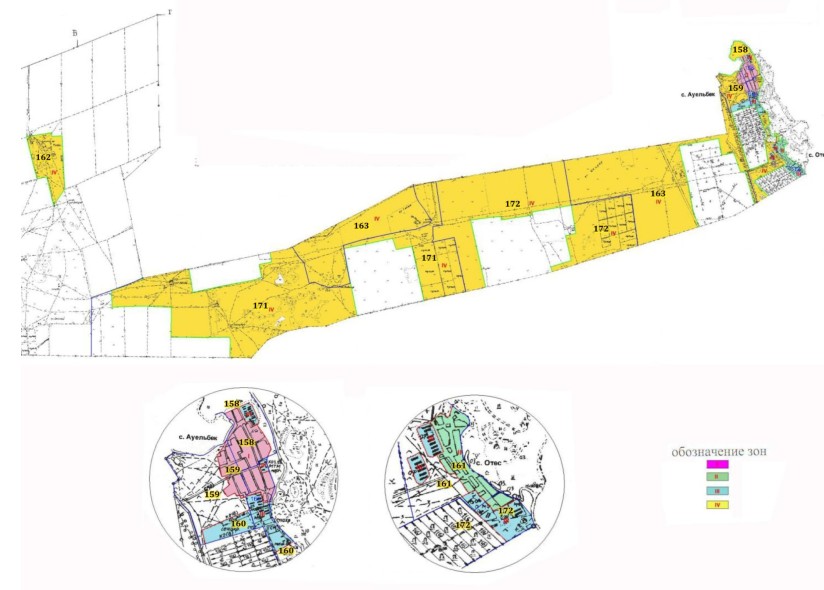  СХЕМА границ оценочных зон и поправочных
коэффициентов на земли населенных пунктов
Баскамысского сельского округа Актогайского района 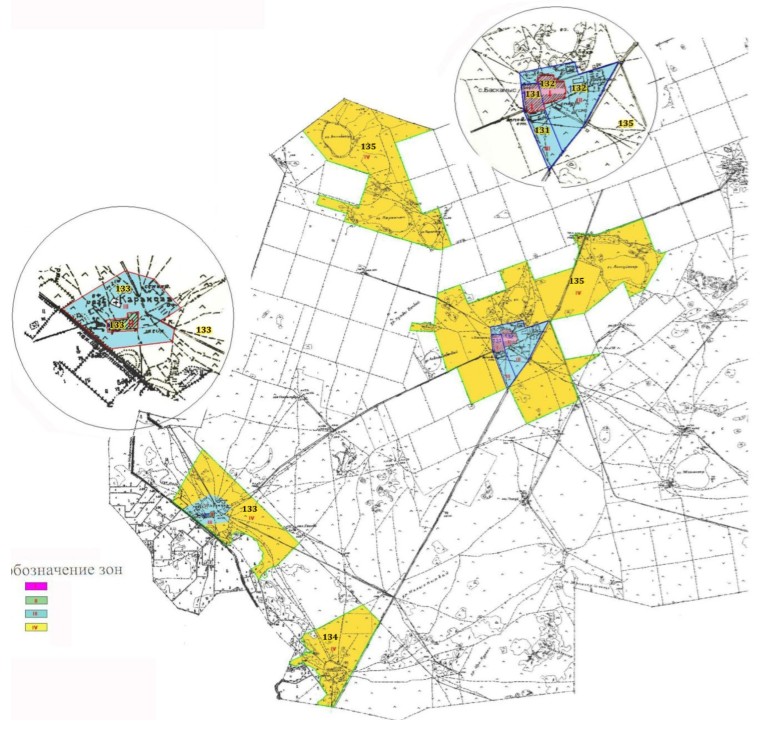  СХЕМА границ оценочных зон и поправочных
коэффициентов на земли населенных пунктов
Жалаулинского сельского округа Актогайского района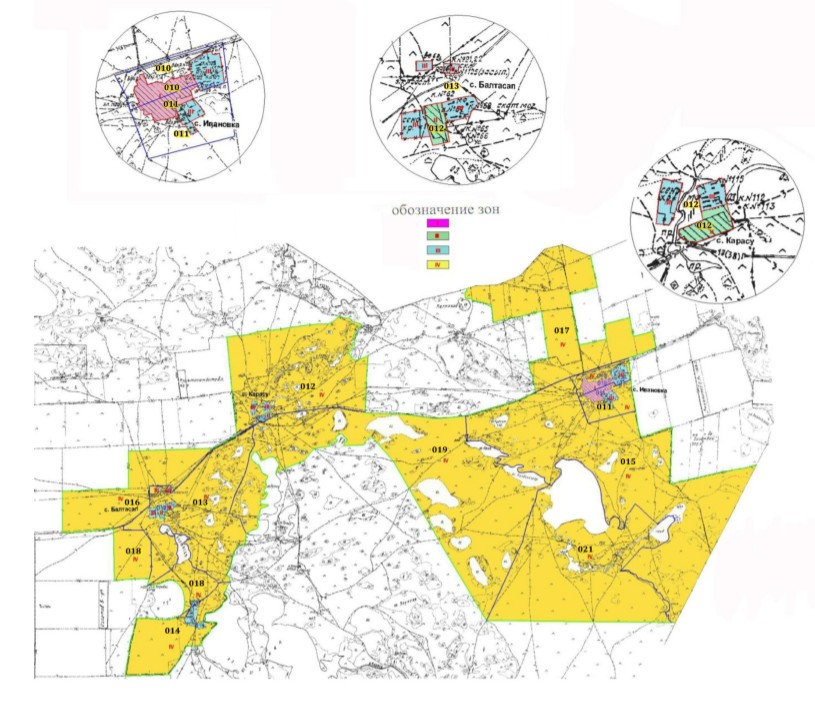  СХЕМА границ оценочных зон и поправочных
коэффициентов на земли населенных пунктов
Жолболдинского сельского округа Актогайского района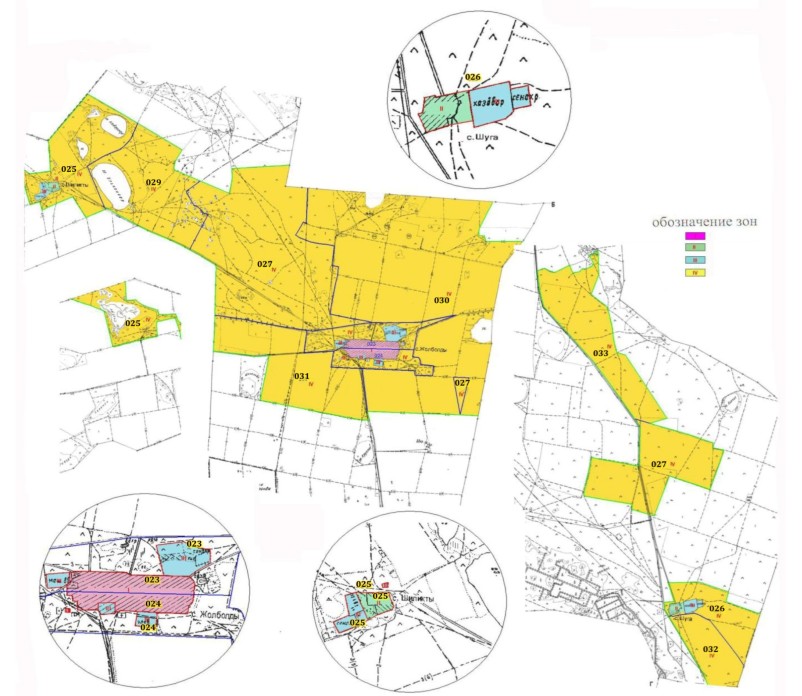  СХЕМА границ оценочных зон и поправочных
коэффициентов на земли населенных пунктов
Караобинского сельского округа Актогайского района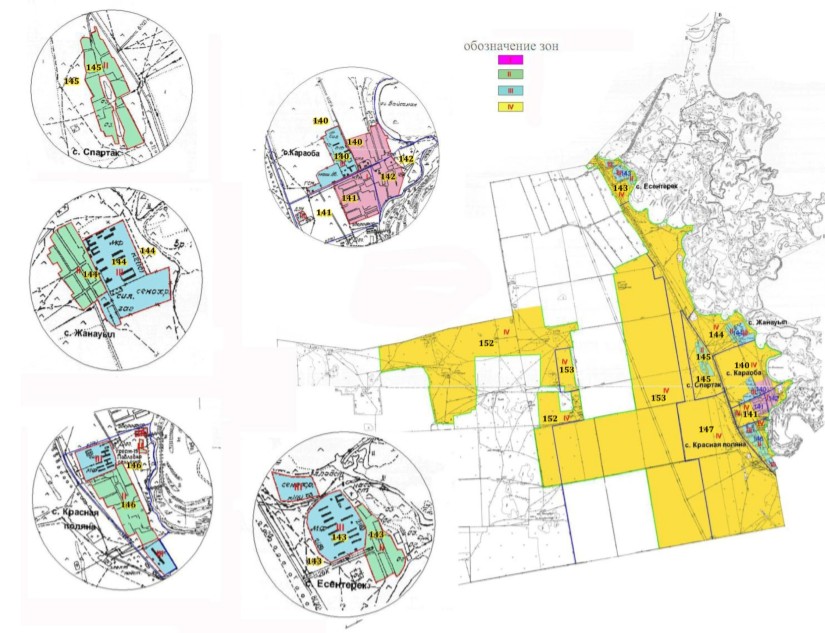  СХЕМА границ оценочных зон и поправочных
коэффициентов на земли населенных пунктов
Кожамжарского сельского округа Актогайского района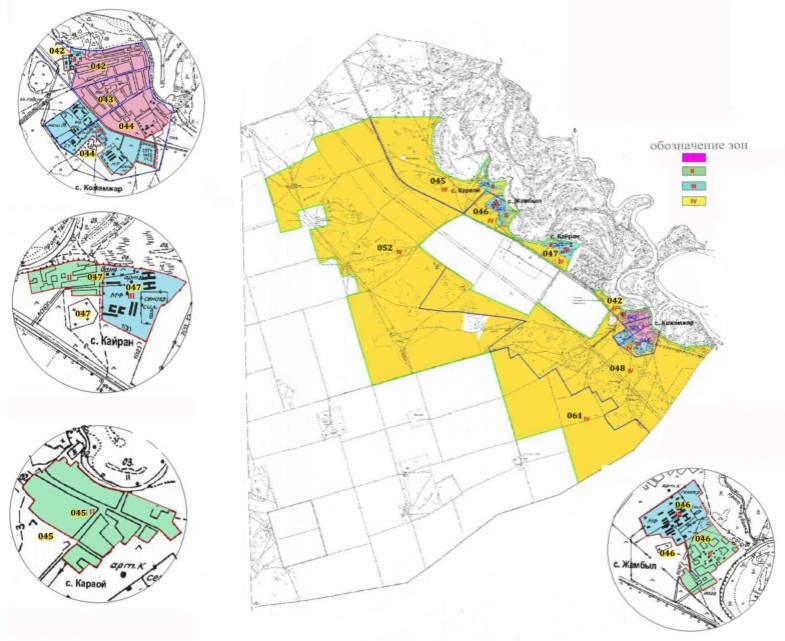  СХЕМА границ оценочных зон и поправочных
коэффициентов на земли населенных пунктов
Муткеновского сельского округа Актогайского района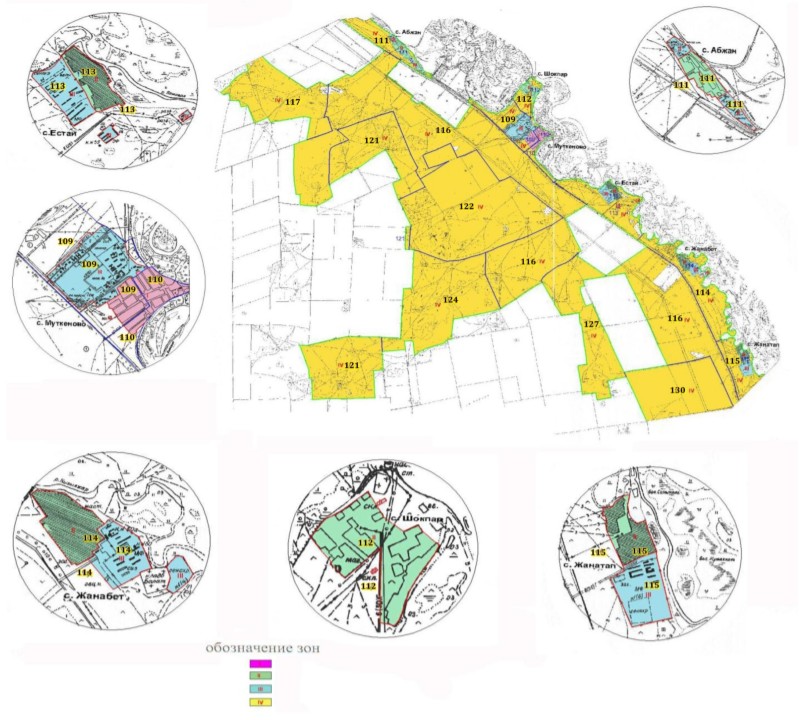  СХЕМА границ оценочных зон и поправочных
коэффициентов на земли населенных пунктов
Разумовского сельского округа Актогайского района 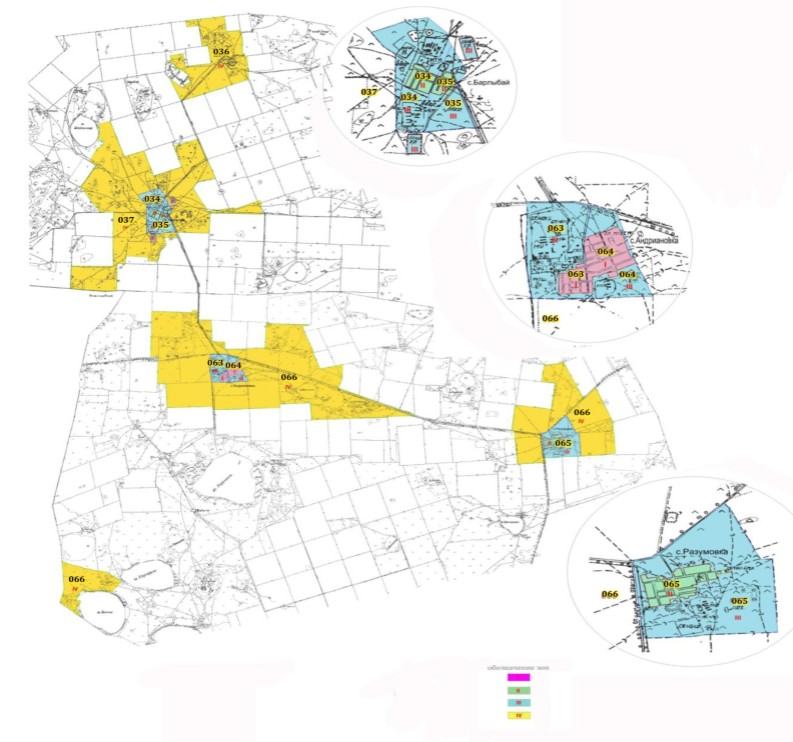  СХЕМА границ оценочных зон и поправочных
коэффициентов на земли населенных пунктов
Харьковского сельского округа Актогайского района 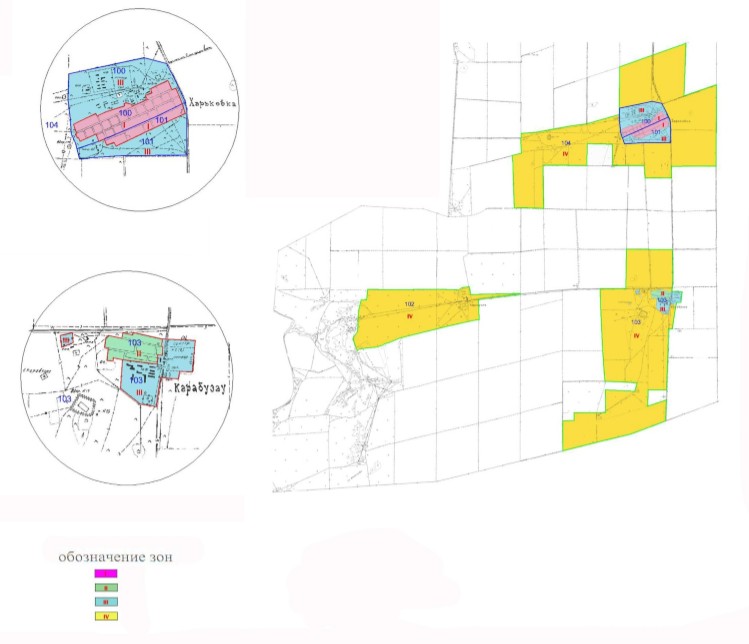  СХЕМА границ оценочных зон и поправочных
коэффициентов на земли населенных пунктов
Шолаксорского сельского округа Актогайского района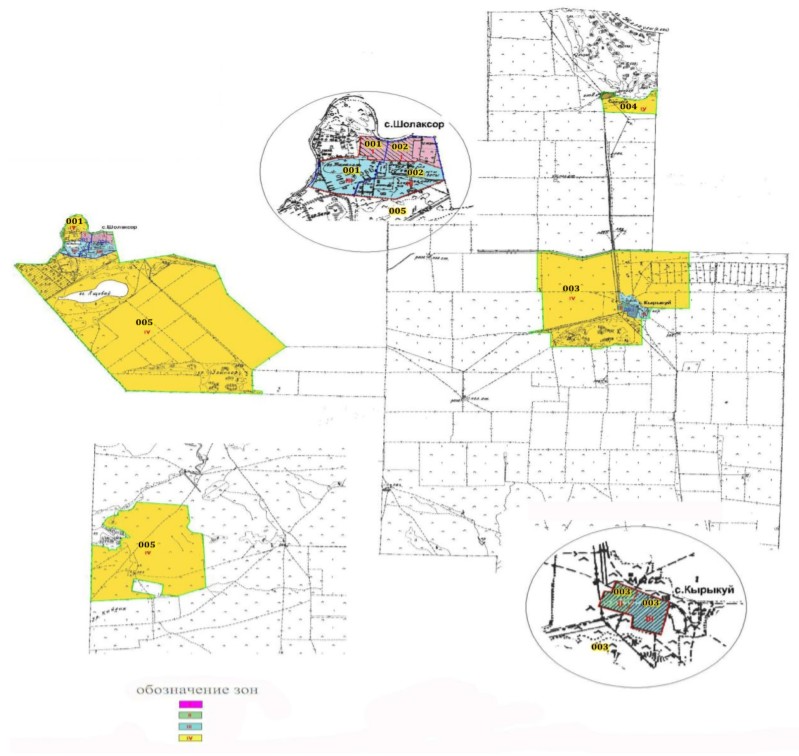  Поправочные коэффициенты к базовым ставкам платы
за земельные участки в населенных пунктах
Актогайского района Павлодарской области
					© 2012. РГП на ПХВ «Институт законодательства и правовой информации Республики Казахстан» Министерства юстиции Республики Казахстан
				
      Председатель сессии

Т. Кушваева

      Секретарь Маслихата

Т. Муканов
Приложение 1
к решению Актогайского
районного маслихата
от 24 июля 2015 года № 199/45Приложение 2
к решению Актогайского
районного маслихата
от 24 июля 2015 года № 199/45Приложение 3
к решению Актогайского
районного маслихата
от 24 июля 2015 года № 199/45Приложение 4
к решению Актогайского
районного маслихата
от 24 июля 2015 года № 199/45Приложение 5
к решению Актогайского
районного маслихата
от 24 июля 2015 года № 199/45Приложение 6
к решению Актогайского
районного маслихата
от 24 июля 2015 года № 199/45Приложение 7
к решению Актогайского
районного маслихата
от 24 июля 2015 года № 199/45Приложение 8
к решению Актогайского
районного маслихата
от 24 июля 2015 года № 199/45Приложение 9
к решению Актогайского
районного маслихата
от 24 июля 2015 года № 199/45Приложение 10
к решению Актогайского
районного маслихата
от 24 июля 2015 года № 199/45Приложение 11
к решению Актогайского
районного маслихата
от 24 июля 2015 года № 199/45Приложение 12
к решению Актогайского
районного маслихата
от 24 июля 2015 года № 199/45Номер зоны

Поправочные коэффициенты

Поправочные коэффициенты

Перечень учетных кадастровых кварталов

Перечень учетных кадастровых кварталов

Номер зоны

Поправочные коэффициенты

Поправочные коэффициенты

Актогайский сельский округ

Актогайский сельский округ

Актогайский сельский округ

Актогайский сельский округ

Актогайский сельский округ

I

1,5

1,5

часть 091,часть 092, 094, часть 095,

часть 073, часть 074

часть 091,часть 092, 094, часть 095,

часть 073, часть 074

II

 1,4

 1,4

часть 091, часть 092, 093, часть 096, часть 075, часть 076, часть 077

часть 091, часть 092, 093, часть 096, часть 075, часть 076, часть 077

III

1,2

1,2

часть 091, часть 095, часть 096, 097, часть 073, часть 076, часть 077

часть 091, часть 095, часть 096, 097, часть 073, часть 076, часть 077

IV

1,0

1,0

часть 073, часть 074, часть 075, часть 076, 078, 081, 083, часть 095

часть 073, часть 074, часть 075, часть 076, 078, 081, 083, часть 095

Ауельбекский сельский округ

Ауельбекский сельский округ

Ауельбекский сельский округ

Ауельбекский сельский округ

Ауельбекский сельский округ

I

I

1,5

часть 158, часть 159

часть 158, часть 159

II

II

1,4

часть 161, часть 172,

часть 161, часть 172,

III

III

1,2

часть 158, часть 159, часть 160, часть 161, часть 172

часть 158, часть 159, часть 160, часть 161, часть 172

IV

IV

1,0

часть 158, часть 159, 162, 163, 171, 172

часть 158, часть 159, 162, 163, 171, 172

Баскамысский сельский округ

Баскамысский сельский округ

Баскамысский сельский округ

Баскамысский сельский округ

Баскамысский сельский округ

I

1,5

1,5

часть 131, часть 132, 

часть 131, часть 132, 

II

1,4

1,4

часть 133

часть 133

III

1,2

1,2

часть 131, часть 132, часть 133

часть 131, часть 132, часть 133

IV

1,0

1,0

часть 133, 134, 135

часть 133, 134, 135

Жалаулинский сельский округ

Жалаулинский сельский округ

Жалаулинский сельский округ

Жалаулинский сельский округ

Жалаулинский сельский округ

I

1,5

1,5

часть 010, часть 011,

часть 010, часть 011,

II

1,4

1,4

часть 012

часть 012

III

1,2

1,2

часть 012, часть 013,

часть 014, часть 018

часть 012, часть 013,

часть 014, часть 018

IV

1,0

1,0

часть 010, часть 011, часть 012, часть 013, часть 014, 015, 016, 017, часть 018, 019, 021

часть 010, часть 011, часть 012, часть 013, часть 014, 015, 016, 017, часть 018, 019, 021

Жолболдинский сельский округ

Жолболдинский сельский округ

Жолболдинский сельский округ

Жолболдинский сельский округ

Жолболдинский сельский округ

I

1,5

1,5

часть 023, часть 024

часть 023, часть 024

II

1,4

1,4

часть 025, часть 026

часть 025, часть 026

III

1,2

1,2

часть 023, часть 024, часть 025, часть 026

часть 023, часть 024, часть 025, часть 026

IV

1,0

1,0

часть 024, часть 025, часть 026, 027, 029, 030, 031, 032, 033

часть 024, часть 025, часть 026, 027, 029, 030, 031, 032, 033

Караобинский сельский округ

Караобинский сельский округ

Караобинский сельский округ

Караобинский сельский округ

Караобинский сельский округ

I

1,5

1,5

часть 140, часть 141, часть 142

часть 140, часть 141, часть 142

II

1,4

1,4

часть 143, часть 144, часть 145, часть 146

часть 143, часть 144, часть 145, часть 146

III

1,2

1,2

часть 140, часть 141, часть 143, часть 144, часть 146

часть 140, часть 141, часть 143, часть 144, часть 146

IV

1,0

1,0

часть 140, часть 141, часть 142, часть 143, часть 144, часть 145, 147, 152, 153

Кожамжарский сельский округ

Кожамжарский сельский округ

Кожамжарский сельский округ

Кожамжарский сельский округ

Кожамжарский сельский округ

I

1,5

1,5

часть 042, часть 043, часть 044

часть 042, часть 043, часть 044

II

1,4

1,4

 часть 045, часть 046, часть 047, 

 часть 045, часть 046, часть 047, 

III

1,2

1,2

часть 044, часть 046, часть 047

часть 044, часть 046, часть 047

IV

1,0

1,0

часть 044, часть 045, часть 046, часть 047, 048, 052, 061

часть 044, часть 045, часть 046, часть 047, 048, 052, 061

Муткеновский сельский округ

Муткеновский сельский округ

Муткеновский сельский округ

Муткеновский сельский округ

Муткеновский сельский округ

I

1,5

1,5

часть 109, часть 110

часть 109, часть 110

II

1,4

1,4

часть 111, часть 113, часть 114, часть 115

часть 111, часть 113, часть 114, часть 115

III

1,2

1,2

часть 109, часть 111, часть 113, часть 114, часть 115

часть 109, часть 111, часть 113, часть 114, часть 115

IV

1,0

1,0

часть 109, часть 111, часть 112, часть 113, часть 114, часть 115, 116, 117, 121, 122, 124, 127, 130

часть 109, часть 111, часть 112, часть 113, часть 114, часть 115, 116, 117, 121, 122, 124, 127, 130

Разумовский сельский округ

Разумовский сельский округ

Разумовский сельский округ

Разумовский сельский округ

Разумовский сельский округ

I

1,5

1,5

часть 063, часть 064

часть 063, часть 064

II

1,4

1,4

часть 034, часть 035, часть 065, 

часть 034, часть 035, часть 065, 

III

1,2

1,2

часть 034, часть 035, часть 063, часть 064, часть 065

часть 034, часть 035, часть 063, часть 064, часть 065

IV

1,0

1,0

036, часть 037, 066

036, часть 037, 066

Харьковский сельский округ

Харьковский сельский округ

Харьковский сельский округ

Харьковский сельский округ

Харьковский сельский округ

I

1,5

1,5

часть 100, часть 101

часть 100, часть 101

II

1,4

1,4

часть 103, 

часть 103, 

III

1,2

1,2

часть 100, часть 101, часть 103

часть 100, часть 101, часть 103

IV

1,0

1,0

102, часть 103, 104

102, часть 103, 104

Шолаксорский сельский округ

Шолаксорский сельский округ

Шолаксорский сельский округ

Шолаксорский сельский округ

Шолаксорский сельский округ

I

1,5

1,5

часть 001, часть 002

часть 001, часть 002

II

1,4

1,4

часть 003, 

часть 003, 

III

1,2

1,2

часть 001, часть 002, часть 003

часть 001, часть 002, часть 003

IV

1,0

1,0

 часть 003, 004, 005

 часть 003, 004, 005

